1.pielikumsMadonas novada pašvaldības domes18.08.2020. lēmumam Nr.322(protokols Nr.17, 18.p.)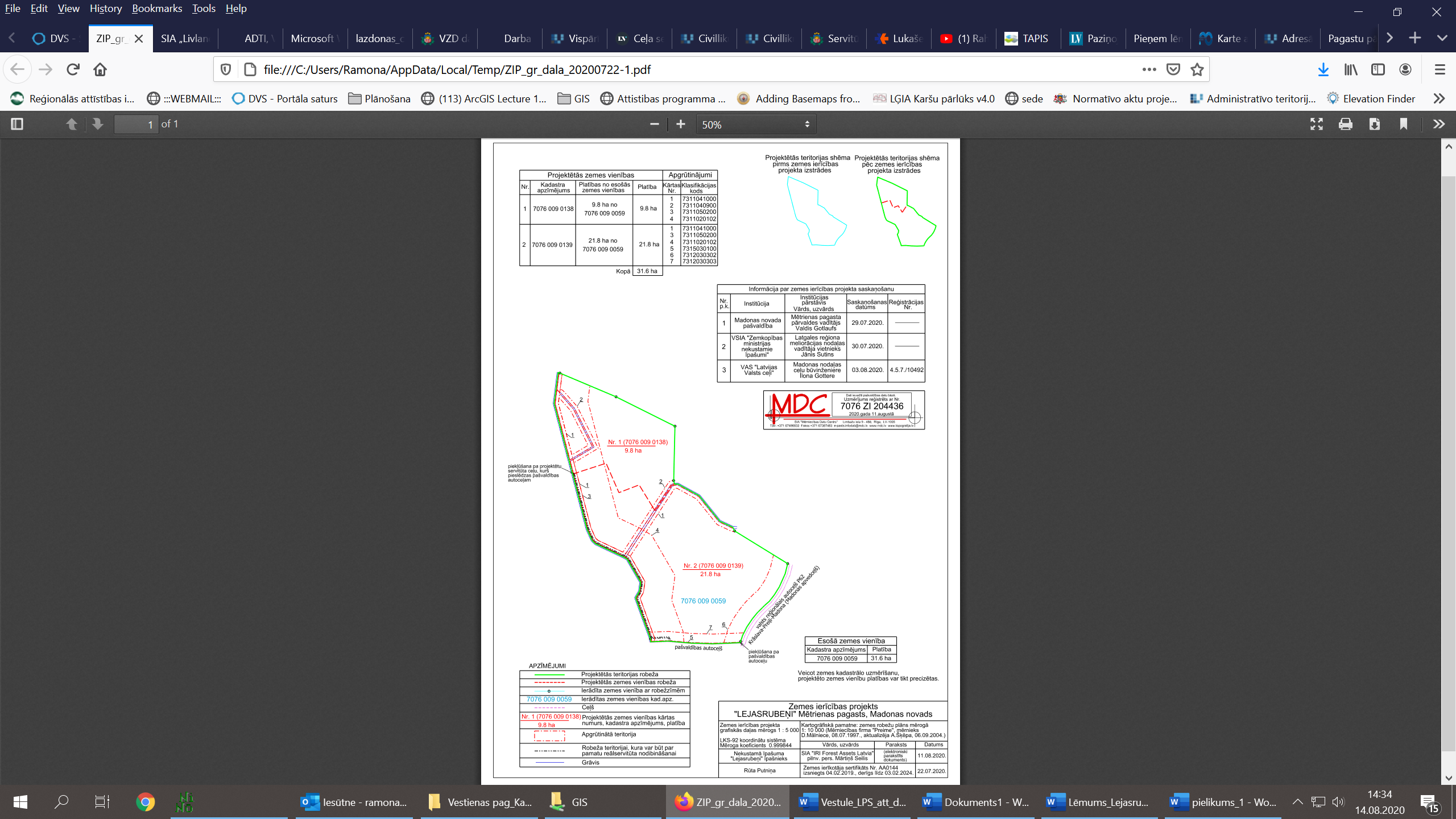 